Aanwezig: Pierre Rayen, Francis Notenboom, Raymond Fonteyn, Johan Wolles, Benjamin Meesdom, Stijn Waeijaert.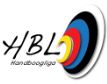 Verontschuldigd: Claude RenardVerslag : Johan Wolles 	Goedkeuring verslagenOpmerkingen verslag Raad van Bestuur 13/02/2017. Het verslag van de Raad van Bestuur van 13/02/2017 wordt goedgekeurd.Administratieve ZakenStand van zaken ledenadministratie 2016-2017Momenteel zijn er 1290 leden en 66 clubs aangesloten. Van deze 66 clubs dienen er nog twee aanvaard te worden door de Algemene Vergadering: SAX en HBS.Financiële zaken De AC overloopt de stand van de rekeningen.Intern beleidOverleg fusie wip federatiesMomenteel staat er nog een brainstormsessie organisatie ontwikkeling ingepland met VSF op maandag 27 maart van 19:00 tot 22:00. Onder organisatieontwikkeling verstaat men:  fundamentele veranderingen in gang zetten op vlak van structuur, bestuur, werking van de federatie.Dit past dus perfect binnen het kader van de geplande herstructurering mbt de liggende wip.Na deze sessie is het de bedoeling om, indien mogelijk, een gezamenlijk traject te ontwikkelen waar (een deel van) de aanwezige federaties kunnen in instappen.Het is duidelijk dat deze mogelijke fusie niet over één nacht ijs zal gaan. In een eerstvolgende stap dienen gesprekken aangegaan worden met de federatie voor de Staande Wip.Voorbereiding AVDe administratief coördinator overloopt de agenda van de Algemene Vergadering:- Er worden stembrieven voorzien voor de benoemingen van de Tuchtraad. - De Heer Jef Brouwers zal zijn lezing bij de aanvang van de vergadering geven (introductie voorzitter of secretaris).Statuutswijziging RBAMomenteel wachten we nog op de vertaling van het voorstel tot wijziging aangeleverd door de HBL. De AC zal  na de Algemene Vergadering de contactgegevens van de nieuw verkozen bestuursleden bezorgen aan de secretaris van de RBA bezorgen zodat deze uitgenodigd kunnen worden op de AV.WerkgroepenScheidsrechtersDe vraag wordt gesteld of er een bestuurslid aanwezig kan zijn op de uitreiking van de diploma’s op komende scheidsrechterseminarie. Bestuurslid Fonteyn gaat bekijken of hij zich eventueel kan vrijmaken. Er dienen scheidsrechters opgeleid te worden voor de natuurdisciplines. Hierover zal samengezeten worden met Axel Annaert, zodat een cursus kan uitgewerkt worden. De cursus van komend seminarie werd opgevraagd zodat dit aan de deelnemers kan uitgedeeld worden bij aanvang van het seminarie.